Il/la sottoscritto/a _____________________________________________________________________________________nato/a _________________________________________________________ il ____________________________________residente a ______________________________________________________________________ CAP _________________via/piazza _______________________________________________________________________  n. __________________codice fiscale n.  _______________________________________________________________________________________in qualità di legale rappresentante di _____________________________________________________________________________________________________(denominazione Associazione)con sede legale in ______________________________________________________________________________________via/piazza _______________________________________________________________________  n. __________________codice fiscale n.  _______________________________________________________________________________________C H I E D Edi poter accedere al contributo previsto dall’Avviso pubblico per “Iniziative speciali volte a sostenere il lavoro delle donne, favorendo percorsi di crescita professionale e di carriera sia nell’ambito del lavoro dipendente che in quelli del lavoro autonomo e dell’esercizio d’impresa o professioni” emanato ai sensi del Regolamento DPReg 147/2016.A tal fine:1. si impegna, in caso di concessione del contributo, ad osservare, in qualità di beneficiario responsabile dell’attuazione delle iniziative, tutti gli obblighi previsti dall’Avviso e dalla normativa vigente ed ivi richiamata.Contestualmente indica:- il seguente nominativo di un referente per comunicazioni relative al progetto presentato:2. dichiara, consapevole delle responsabilità penali cui va incontro nel caso di dichiarazioni false o mendaci, nonché nel caso di falsità in atti o di uso di atti falsi, come previste dall’art. 76 del D.P.R. 28 dicembre 2000, n. 445, di essere in possesso dei requisiti richiesti dalla normativa vigente per l’accesso a contributi pubblici, ed in particolare dei requisiti di cui all’articolo 3, dell’Avviso tra i quali la seguente iscrizione (in base alla legge regionale 9 novembre 2012, n. 23) al registro regionale:delle organizzazioni di volontariato (DPReg 90/2014)		n. iscrizione __________________delle associazioni di promozione sociale (DPReg 91/2014)  		n. iscrizione ___________________3. allega:copia dello statuto, atto costitutivo o altro atto formale nel quale siano evidenziate le finalità di cui all’articolo 3 dell’Avviso;(eventuale) accordo di partenariato di cui al paragrafo 3, punto 3, dell’Avviso;copia fronte retro documento di identità (nel caso la domanda non sia firmata digitalmente).SEZIONE 1 – proposta progettualen.b.: si consiglia di compilare i campi di seguito indicati tenendo conto in particolare di quanto evidenziato al paragrafo 4 dell’Avviso e all’Allegato 2, nel quale sono indicati i criteri di selezione delle domandeTITOLO DEL PROGETTOTIPOLOGIA □ A) il progetto è proposto per la prima volta nell’ambito del territorio regionale□ B) il progetto è stato già realizzato in passato nell’ambito del territorio regionale DESCRIZIONE SINTETICAINIZIATIVE CHE SI INTENDONO REALIZZAREFATTIBILITA’ E CANTIERABILITA’EFFICACIACRONOPROGRAMMASEZIONE 2 - piano finanziario___________________  ____________________      _____________________________________________________                luogo		             data	                                  timbro e firma leggibile del legale rappresentante 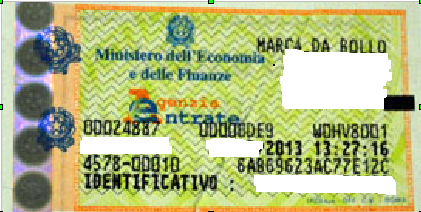 SPAZIO PER IL BOLLOIndicare normativa per eventuali esenzioni su tassa bollo…………………………………………………………………………………………………………………………………………………………Referente:Referente:nominativo:numero di telefono:indirizzo e-mail:Dichiarazione conto dedicato, intestato all’Associazione per l’accreditamento del  contributoIl/La sottoscritto/a  _____________________________________________________________________________                                                (nominativo del legale rappresentante indicato nelle premesse)al fine di procedere all’incasso dei pagamenti che verranno effettuati da codesta Amministrazione Regionale, relativi al presente progetto, presentato  in base al DPReg. 147/2016 ed all’Avviso “Iniziative speciali volte a sostenere il lavoro delle donne  – contributi anno 2016”DICHIARAin ottemperanza a quanto previsto dall’art. 3, c. 7 della Legge 13.08.2010 n. 136 e s.m.i., per assicurare la tracciabilità dei flussi finanziari relativi ai rapporti in essere con codesta A.R., che il conto corrente dedicato, anche non in via esclusiva, è il seguente:conto corrente  n. _______________________________________________________________________________presso l’Istituto di credito ________________________________________________________________________ABI _____________________  CAB _____________________IBAN ___________________________________________________________________________________________le persone autorizzate ad operare sul predetto conto corrente, oltre al sottoscritto legale rappresentante, i cui dati sono già specificati nelle premesse,  sono le seguenti:(indicare cognome, nome, luogo, data di nascita, residenza e codice fiscale  di tutte le persone autorizzate):________________________________________________________________________________________________________________________________________________________________________________________________________________________________________________________________________________________________Il sottoscritto si impegna a comunicare, entro 7 giorni lavorativi, eventuali variazioni dei dati sopraindicati o accensioni di diversi conti correnti dedicati al predetto finanziamento.Dichiara altresì, di esonerare codesta A.R. e la tesoreria regionale da ogni responsabilità per errori in cui le medesime possano incorrere in conseguenza di inesatte indicazioni contenute nella presente istanza.___________________  ____________________      _____________________________________________________                luogo		             data	                                  timbro e firma leggibile del legale rappresentante ------------------------------------------------------------------------------------------------------------------Ai sensi dell’art. 13 del D.Lgs. 30.06.2003, n. 196, i dati acquisiti verranno trattati, anche con modalità informatizzate, esclusivamente nell’ambito dei procedimenti della spesa regionale.Descrivere brevemente (max 10 righe) l’oggetto e le finalità del progettoMotivazioni e analisi di contesto, obiettivi del progetto, iniziative ed azioniElementi e strumenti che garantiscono la fattibilità e cantierabilità delle iniziativeDestinatari ed impatto atteso (evidenziando, per i progetti di tipologia B, i risultati già raggiunti) Indicazione delle fasi/iniziative/azioni progettuali e periodo di svolgimento delle stesseSegnare con una X il presumibile periodo previstoCon indicazione analitica dei costi previsti, comprensivi di IVA e di ogni altro onere, suddivisi per macrovoci di spesa1. piano finanziario – COSTI   RISORSE   UMANE    (per personale non dipendente dal soggetto beneficiario – es. collaboratori     professionisti ecc. )COSTISpecificare nominativo, qualifica, ruolo nel progetto I costi vanno suddivisi per compensi e spese di viaggio, vitto e alloggioa) …….b) …….c) …….……….………totale2. piano finanziario – COSTI  PER  FORNITURA DI SERVIZICOSTISpecificare nominativo società/azienda/coop. e tipologia di servizio richiestoa) …….b) …….c) …….……….……….totale3. piano finanziario – COSTI  DI RAPPRESENTANZA   (spesa massima    consentita 5% delle spese ammissibili)    (es. rinfreschi, catering, allestimenti ornamentali ecc.)COSTISpecificare nominativo fornitore e tipologia di servizio richiestoa) …….b) …….c) …….……….………totale4. piano finanziario – COSTI  PER ACQUISTO DI MATERIALE DI CONSUMO,      LEASING O NOLEGGIO MATERIALI E BENI STRUMENTALI  (spesa massima    consentita 30% delle spese ammissibili)   COSTI  DI TRASPORTO, SPEDIZIONE O ASSICURAZIONE ATTREZZATURECOSTISpecificare nominativo fornitore e tipologia di materiale o bene oggetto dell’acquisto, noleggio, spedizione o assicurazionea) …….b) …….c) …….……….……….totale5. piano finanziario – COSTI  PER NOLEGGIO, LOCAZIONE ED EVENTUALI     ASSICURAZIONI PER LOCALI UTILIZZATICOSTISpecificare nominativo fornitore, tipologia del servizio acquisitoa) …….b) …….c) …….……….……….totale6. piano finanziario – COSTI  PROMOZIONALI, PUBBLICITARI , DI AFFISSIONE    E STAMPA MATERIALICOSTISpecificare nominativo fornitore e tipologia di servizio richiestoa) …….b) …….c) …….……….………..totale7. piano finanziario – RIEPILOGO COSTICOSTITOTALE COSTI  TABELLA 1TOTALE COSTI  TABELLA 2TOTALE COSTI  TABELLA 3TOTALE COSTI  TABELLA 4TOTALE COSTI  TABELLA 5TOTALE COSTI  TABELLA 6T O T A L E   G E N E R A L E  . . . . . . . . . . . . . . . . . . . . . . . . . . .